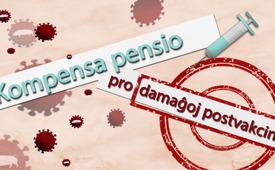 Kompensa pensio pro damaĝoj postvakcinaj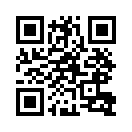 En 2009, oni avertis la tutan mondon kontraŭ la porka gripo, kaj oni konsilis vakcinadon. Knabino dekdujara estis vakcinita kontraŭ la porka gripo kaj de tiam suferas pro grava dormo-malsano. Sed kiu nun devos pagi la monatan kompenson aljuĝitan de la Civila Tribunalo de Koblenco ?Kompensa pensio pro damaĝoj postvakcinaj
En 2009, oni avertis la tutan mondon kontraŭ la porka gripo, kaj oni rekomendis mondskalan vakcinadon. Pledulino tiam dekdujara sekvis tiujn konsilojn ; sed poste aperis laceco kaj aliaj simptomoj kiujn nur post kelkaj jaroj oni akceptis kiel indikilojn de kronika dormo-malsano (narkolepsio). Poste, la Civila Tribunalo de Koblenco aljuĝis al la pledulino kompenso-monon de 326 euroj ĉiumonate. Sed kiel oni rajtas trudi al la imposto-pagantoj la koston de la monata kompenso dum la kulpinta farmacia industrio nur enspezas profitojn ?de a.b.Fontoj:www.rheinpfalz.de/lokal/artikel/kaiserslautern-kind-bekommt-nach-impfschaden-versorgungsrente/Ankaŭ tio povus interesi vin:#FarmaciaIndustrio - industrio - www.kla.tv/FarmaciaIndustrio

#Vakcinado - www.kla.tv/VakcinadoKla.TV – Novaĵoj alternativaj ... liberaj – sendependaj – necenzuritaj ...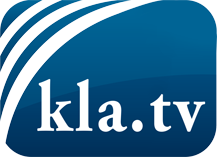 Tio kion la amaskomunikiloj devus ne kaŝi ...Tio pri kio oni aŭdas malmulte, de la popolo por la popolo...Regulaj informoj ĉe www.kla.tv/eoIndas resti ĉe ni!Senpaga abono al nia retpoŝta informilo ĉi tie: www.kla.tv/abo-enSekureca Avizo:Kontraŭaj voĉoj bedaŭrinde estas pli kaj pli cenzuritaj kaj subpremitaj. Tiom longe kiom ni ne orientiĝas laŭ la interesoj kaj ideologioj de la gazetara sistemo, ni ĉiam sciu, ke troviĝos pretekstoj por bloki aŭ forigi Kla.TV.Do enretiĝu ekstere de interreto hodiaŭ! Klaku ĉi tie: www.kla.tv/vernetzung&lang=eoLicenco:    Licence Creative Commons kun atribuo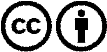 Oni rajtas distribui kaj uzi nian materialon kun atribuo! Tamen la materialo ne povas esti uzata ekster kunteksto. Sed por institucioj financitaj per la aŭdvida imposto, ĉi tio estas permesita nur kun nia interkonsento. Malobservoj povas kaŭzi procesigon.